МЕТОДИЧЕСКИЙ СЕМИНАРучителя русского языка и литературы МОУ «Лямбирская средняя общеобразовательная школа № 1»Лямбирского муниципального района Республики МордовияПироговой Марины Витальевны«Создание ситуации успеха на уроках литературы посредством применения технологии интерактивного обучения»Успех меняет человека. Он делает человека уверенным в себе,придает ему достоинство, и человек обнаруживает в себе качества, о которых не подозревал раньше. Джой БразерсНе вызывает сомнения утверждение, что деятельность человека, в отличие от деятельности большинства разумных живых существ, продиктована удовлетворением его краткосрочных и долгосрочных потребностей. Не случайно известные отечественные психологи Л. С. Выготский и А. Н. Леонтьев говорили о потребности как ядре личности. Человек, являясь, с одной стороны, существом биологическим, от своих предков приобрел комплекс потребностей, обеспечивающих его длительное выживание как вида, с другой – существом социальным, теснейшим образом вплетенным в систему общественных отношений. И эта система требует от него развития потребностей несколько иного смысла, тех, которые позволят ему гармонично «вписаться» в многообразный социальный мир и, конечно, полнее самореализоваться в нём. В этом контексте полноценную личность уместно характеризовать как сплав биологического и социального – биосоциальное существо – без приоритета одной из сторон. Одной из таких социальных потребностей по праву является потребность в образовании как основе овладения процессами собственного поведения. Понимая это, разработчики Федеральных государственных образовательных стандартов общего образования грамотно расставили акценты на воспитании и развитии личности средствами обучения разных наук, а создатели Профессионального стандарта педагога усилили в нём социализирующий смысл работы учительского корпуса.Биологические потребности даны человеку с рождения, а от их удовлетворения зависит то, будет он дальше жить или нет. Социальные же потребности в целом, как и потребность в образовании, должны формироваться и развиваться. Конечно, приоритет при этом по праву принадлежит системе общего образования на разных его уровнях, так как Конституцией Российской Федерации только оно на бесплатной основе предоставляется без исключения каждому молодому человеку – будущему гражданину нашей страны.На современном этапе развития нашей цивилизации на детей обрушивается океан информации. Как успеть принять, обработать и применить такое количество информации? Не каждый взрослый с этим справляется. Чтобы помочь современному школьнику, нам необходимо самим не отставать от современности. В этих условиях учителю необходимо ориентироваться в широком спектре современных инновационных технологий, идей, направлений. Передо мной, как и перед моими коллегами, возникла проблема – превратить традиционное обучение, направленное на накопление знаний, умений, навыков, в  процесс развития личности ребенка.     Опыт  преподавания    уроков  литературы    подтверждает,  что  эффективность обучения  повышается,  если  на  занятиях  использовать  инновационное  обучение,  в основе которого лежат современные образовательные технологии. Они  привлекательны  тем,  что    выявляют  особенности  развития    учащихся, содействуют развитию и проявлению личностных качеств учащихся, формированию его индивидуальности, способности к нравственной и творческой реализации своих возможностей.  Уроки  литературы,  по  моему  мнению,  как  никакие  другие, помогают  личности  раскрыться.   Системно – деятельностный подход при организации современного урока в условиях перехода на Федеральные государственные образовательные стандарты нового поколения, направлен именно на формирование и развитие учебной деятельности учащихся в целом и на развитие устойчивой учебной мотивации в частности. Поэтому,  при организации такого подхода на уроке особую роль отвожу созданию «ситуации успеха».Современный стандарт образования ставит ключевой задачей «научить детей учиться», то есть помочь каждому поверить в свои возможности, воспитывать организованность, самостоятельность, ответственность, дисциплину в учебной деятельности.Для осуществления вышеперечисленных качеств обучающихся в педа-гогике используется термин «ситуация успеха» в процессе обучения и вос-питания, т.е. такая спланированная деятельность учителя, при которой и создается данная ситуация.Внимание этой проблеме уделяли в своих работах педагоги В. А. Су-хомлинский, Ш.А. Амонашвили, А. С. Белкин, В.Ю. Титюков и др.Главный смысл своей профессиональной деятельности вижу в том, чтобы создать каждому учащемуся ситуацию успеха, которая заключается в поиске оптимальных и наиболее эффективных методов и форм обучения, которые реализую через благоприятный психологический фон организации и содержания урока. Успех ученика вызывает положительные эмоции, формирует потребность в дальнейшем учении.За последние четыре года мною разработана система работы по созданию ситуации успеха на различных этапах урока, созданию которой способствовали тщательное изучение методической литературы, анализ уроков и открытых мероприятий коллег в данном направлении.Данная работа опирается на: •	Психолого-дидактическую концепцию личностно - ориентированного обучения И.С. Якиманской, основанную на принципах самоактуализации, выбора, индивидуальности, творчества, успеха учащегося и доверия, поддержки в построении образовательного процесса, обеспечивающего не отчуждение содержания образования от личности учащегося.•	Идею Белкина А.С., согласно которой «одно неосторожное слово, один непродуманный шаг учителя могут надломить ребенка так, что не помогут никакие воспитательные ухищрения».•	Теорию Кирсанова А., в которой описывается индивидуальный подход к учащимся.Интерактивное изучение литературы. Сегодня нет такого учителя, который не задумывался бы над вопросами: «Как сделать урок интересным, ярким? Как увлечь ребят своим предметом? Как создать на уроке ситуацию успеха для каждого ученика?»Необходимо сделать так, чтобы ребята на уроке работали добровольно, творчески; познавали предмет на максимальном для каждого уровне успешности.Деятельностный подход в обучении, лежащий в основе новых стандартов образования, реализуется применением целым рядом новых образовательных технологий, одной из которых является технология интерактивного обучения, которую я активно стала осваивать и применять в своей деятельности. Слово "интерактив" английское по происхождению, означает интер - "между" и актив - "действовать". Таким образом, термин "интерактивные методы" можно перевести как "методы, позволяющие обучающимся взаимодействовать между собой и с учителем", а термин "интерактивное обучение" - взаимодействие учителя и ученика и включение самостоятельно полученных учеником знаний в учебный процесс. При этом наиболее активная роль отводится учащимся. Но при интерактивном обучении предполагается хорошая организационная роль учителя. Задания должны предлагаться посильные и небольшого объёма. При интерактивном обучении учитель не считает себя единственным носителем информации. Цель учителя - побудить к поиску знаний. Учитель создаёт учебную среду, готовит учебный материал так, чтобы ученик мог его освоить самостоятельно, поэтому при данном методе обучения на первый план выходит дистанционное управление выполнением домашних заданий.   	При этом обучающиеся учатся решать сложные проблемы (используется при этом технология проблемного обучения), анализировать, выстраивать логические цепочки, синтезировать (формируются различные общеучебные компетенции), строить алгоритмы рассуждения, планировать свои действия, использовать при этом различные символы и пиктограммы, создавать опорные конспекты, участвовать в дискуссиях и диспутах, общаться с разными людьми, создавать проекты (проектные технологии). Вы видите, что, перечислив далеко не весь спектр компетенций, который формируется у обучающихся при использовании интерактивных методов обучения, можно говорить о том, что круг технологий, при этом применяемый, очень широк. Практически все так называемые инновационные технологии мы используем при этом в работе. При этом возрастает мотивированность ребят, заинтересованность в учебном процессе, их самостоятельность, они перестают быть инертными, повышается самостоятельность и креативность.  Интерактивные технологии способствуют не только повышению качества знаний, но и повышению работоспособности, трудовой активности учащихся, ученик чувствует свою успешность, свою интеллектуальную самостоятельность, что и делает продуктивным сам процесс обучения.Хочется выделить основные цели данных методов обучения: Стимулирование учебно-познавательной мотивации; Развитие самостоятельности и активности; Воспитание аналитического и критического мышления; Формирование коммуникативных навыков; 5. Саморазвитие обучающихся. 	При этом задачами обучения становятся: Создать условия для активного, сознательного включения учеников в учебную деятельность; Развить навыки взаимодействия в учебно-воспитательных ситуациях; Внедрить в преподавание своего предмета такие интерактивные методы обучения, которые формируют и развивают коммуникативные способности учащихся.  	  	Приоритетными формами интерактивного обучения считаю:  Лекции с проблемным изложением Эвристическую беседу Интерактивные упражнения и тренажёры Работу с индивидуальными разноуровневыми карточками Дискуссию, дебаты, конференции, суды Дидактические игры Учебно-исследовательскую работу Учебные проекты и внеаудиторные мероприятия Нестандартные уроки (урок – виртуальная экскурсия, урок-семинар, урок-размышление, урок - презентация, урок-путешествие, урок – практикум, урок – проект и другие)  	Принципы: Сотрудничества (это совместная деятельность учителя и ученика, основанная на взаимопонимании, доверии, совместном анализе процесса и результатов учебной деятельности); Учения без принуждения, который характеризуется требовательностью, основанной на доверии; увлечённостью, рождённой интересным преподаванием; заменой принуждения желанием, которое порождает успех; ставкой на самостоятельность и самодеятельность детей Посильности выполняемых заданий Дифференцированного подхода к учащимся (каждый учащийся получает посильное именно для него задание и не чувствует себя неуспешным или ущемлённым) Гуманизации (главное в работе учителя, использующего данную методику, - это способность понять затруднение каждого обучающегося, вовремя откликнуться, наметить сообща траекторию развития, наиболее комфортную для данного учащегося)  	Результаты: Изменение отношения детей к урокам русского языка и литературы. Изменение у обучающихся отношения к собственным ошибкам и затруднениям, возникающим в ходе работы.  Мотивирование учащихся к дальнейшей деятельности. Создание атмосферы доверия, сотрудничества в системе "учитель – ученик - класс".  Вырабатывание осознанного отношения к индивидуальной, групповой и коллективной деятельности. Интерактивный – означает взаимодействовать, находиться в режиме беседы, диалога с кем-либо. Роль учителя в интерактивных уроках, как правило, сводится к направлению деятельности учащихся на достижение целей урока. Для этого я стараюсь тщательно разработать план урока (как правило, это совокупность интерактивных упражнений и заданий, в ходе работы над которыми ученик изучает материал). Приемов интерактивного обучения достаточно много: «работа в парах», «микрофон», «дерево решений», « аквариум», «дискуссия», «мозговой штурм», «дебаты», «обучая – учусь» и т. д. Их использование на уроках литературы направлено на:развитие мышления, в том числе критического;повышение читательской и языковой культуры;формирование умений самостоятельного анализа учебного материала;воспитание уважительного отношения к мнению других;развитие умения находить совместные решения;выработку критического отношения к себе, умение видеть свои ошибки.Основу любого используемого интерактивного приёма на уроке литературы составляет творческое задание, которое выбирается исходя из темы урока, специфики произведения. Только дискуссионное, творческое, а не категорическое, сформулированное учителем суждение может воспитывать и учить. Вариативность ответа и возможность найти свое собственное решение, основанное на личном опыте и опыте своих одноклассников, позволяют создать фундамент для сотрудничества, общения всех участников образовательного процесса, включая учителя.Творческое задание должно соответствовать следующим критериям:- не иметь однозначного ответа;- являться полезным для учащихся;- быть связанным с жизнью школьников;- вызывать у учащихся интерес;-максимально служить целям обучения, то есть формированию читательской компетентности.В ходе интерактивного обучения у школьников развиваются навыки анализа произведения, формируются умения самостоятельно учиться, высказывать собственное мнение. Также интерактивное обучение дает возможность всесторонне рассматривать проблему, творчески подходить к ее решению, организовывать мыслительную деятельность школьников. Использование приёмов технологии интерактивного обучения на разных этапах современного урокаСовременный  урок - это урок, где развивается потенциал самих учащихся, побуждая их  к активному познанию окружающей действительности, к осмыслению и нахождению причинно-следственных связей, к развитию логики, мышления, коммуникативных способностей.Приёмы интерактивного обучения возможно использовать на разных этапах урока. Целесообразность применения интерактивных форм обучения определяется задачами всего урока в целом и его этапов в отдельности. Интерактивное обучение требует определённой структуры урока, которая состоит из 5 этапов.На каждом уроке должна присутствовать радость познания, радость открытия, ведь сегодняшний успех в учебе – это завтрашний успех в жизни! Поэтому я хочу подробнее остановиться на тех интерактивных приёмах, которые я использую в своей практике.I. Мотивация. «Блиц - опрос»Блиц-опрос легко вписать практически в  любой урок, он вносит игровой момент в  изучение темы, даёт возможность быстро и интересно провести опрос учащихся, развивает навыки творческого применения знаний."Блиц - опрос по цепочке" Первый ученик задает короткий вопрос второму, второй-третьему и т.д. до последнего ученика. Время на ответ – несколько секунд, учитель имеет право снять вопрос, не соответствующий теме или недостаточно корректный.Блиц-опрос по теме «Произведения М.Горького в 7 классе»Почему Алёша Пешков с матерью приехали в Нижний Новгород?Чем занималось семейство Кашириных?Из-за чего всё время ссорились и даже дрались братья Яков и Михаил?За что в первый раз дед выпорол Алексея?Чему учила тётка Наталья маленького Алёшу?Кого среди «неумного, дикого племени» полюбил Алёша в доме деда?Что происходило в семействе Кашириных вечерами, когда дед с Михаилом уходили в гости?Как Цыганок доказывал свою любовь к Алёше Пешкову?Почему все с нетерпением ждали приезда Цыганка с ярмарки?Как погиб Цыганок, кто в этом виноват?Какой подвиг совершает бабушка на глазах у всех?Кто выучил Алёшу грамоте?       Как вариант можно устроить соревнования между рядами на время (какая из групп, не прерывая цепочку, правильно и быстрее других ответит на вопросы.)II. Целеполагание.Обеспечение понимания учащимися их деятельности: чего они должны достичь в результате урока, что их ожидает.Приём  «Мозговой штурм».При одном из вариантов организации работы на уроке, класс разделяется на 2 группы. Одни ребята выдвигают идеи и предположения — создают банк идей. Вторые занимаются анализом. Соответственно, группы работают по очереди.Возможна и другая форма организации мозгового штурма, когда все ребята участвуют в процессе одновременно, выступая сначала в роли генераторов идей, потом — в роли критиков.  Например, тема звучит так: «Русское стихосложение». Детям предлагается несколько стихотворений известных поэтов. Задача школьников — выдвинуть предположение, по каким законам строятся эти строки. В ходе обсуждения ученики должны прийти к выводу, что ключевую роль играет ударение в словах.III. Постановка учебной задачи и получение необходимой информации. Организация анализа учащимися возникшей ситуации, выявление места и причины затруднения.Постановка целей учебной деятельности и на этой основе – выбор способа и средств их реализации.«Выбери позицию»Предлагается проблемный вопрос, противоположные точки зрения и несколько позиций, соответствующих проблемной ситуации. Учащиеся класса выбирают определённую позицию, формируют группы, обговаривают правильность своей позиции. Один или несколько членов каждой группы аргументируют своё мнение, после чего происходят коллективное обсуждение проблемы и принятие решения.А.Н. Островский «Гроза» 10 класс.Проблемный вопрос: Что явилось главной причиной самоубийства Катерины?Позиции: 1. Боялась осуждения Кабановой.2. Не хотела жить в постылом доме с нелюбимым мужем.3. Считала самоубийство расплатой за измену мужу.IV. Интерактивное задание. Реализация построенного проекта.Построение учащимися нового способа действий и формирование умений его применять как при решении задачи, вызвавшей затруднение, так и при решении задач такого класса или типа вообще.«Составление интеллектуальной карты»Составление интеллект - карты облегчает восприятие информации, улучшает качество запоминания за счет сохранения визуальной картинки. Составлять интеллект – карту можно в парах или отдельной группой. На альбомном листе в центре помещается главное понятие. От центра необходимо сделать несколько ветвей, каждую из них обозначив ключевым словом. Ветви, расположенные вокруг центральной темы будут наиболее крупные, затем по мере ветвления ветви будут уменьшаться. Такое деление визуально обозначит иерархию и взаимосвязи в интеллект - карте. Цвет также важен для смысла. Можно разделять цветом важное и второстепенное, более крупные и мелкие идеи, использовать разные цвета для разных сфер и т.д.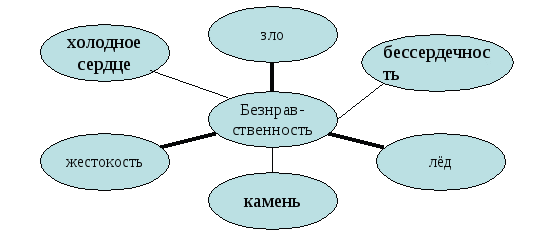 «Карусель»Это интерактивный приём работы, в процессе которой образуется два кольца: внутреннее и внешнее. Внутреннее кольцо образуют сидящие неподвижно ученики, а во внешнем кольце ученики через каждые 30 секунд меняются. Таким образом, они успевают проговорить за несколько минут несколько тем и постараться убедить в своей правоте собеседника.На уроках литературы данный приём можно использовать при изучении обзорных тем (изучение биографии писателя, знакомство с особенностями разных периодов развития литературы, работа с терминами и примерами).Реализация приема «идейная карусель» предполагает следующий алгоритм работы:1. Каждому члену микрогруппы (по 4-5 человек) раздается чистый лист бумаги и всем задается один и тот же вопрос. Без словесного обмена мнениями все участники записывают на своих листках бумаги спонтанные формулировки ответов на него.2. Листки с записями в режиме дефицита времени передаются по кругу по часовой стрелке соседям по микрогруппе. При получении листка с записями каждый участник должен сделать новую запись, не повторяя имеющиеся. Работа заканчивается, когда каждому вернется его листок. На этом этапе записи не анализируются и не оцениваются.3.В микрогруппах происходит обсуждение сформулированных участниками ответов, предложений и выделение в итоговый список наиболее важных, актуальных из них.4. Обмен результатами наработок микрогрупп. Все микрогруппы предлагают по очередь свои формулировки из итогового списка. Если формулировка не встречает возражений других групп, она включается в окончательный общий список.В.Г. Короленко «В дурном обществе» 5 классВопросы группам для итогового урока по произведению:Какое значение для Васи имела встреча с Валеком и Марусей?Что послужило причиной изменений взаимоотношений между Васей и отцом мальчика?Являются ли Валек и пан Тыбурций преступниками?Предположите, каким человеком в будущем станет Валек.«Дерево решений» Приём «Дерево решений» заключается в том, что класс делится на 3 или 4 группы с одинаковым количеством учеников. Каждая группа обсуждает вопрос и делает записи на своем «дереве» (лист ватмана), потом группы меняются местами и дописывают  на деревьях соседей свои идеи. Затем в группах происходит обмен и взаимопроверка выполненных заданий.V. Первичное закрепление с проговариванием во внешней речи.Усвоение учащимися нового способа действия при решении типовых задач.Приём «Пресс»Это упражнение развивает умение формулировать высказывание по определённому проблемному вопросу в сжатой форме, кратко, но выразительно, аргументированно, лаконично.Прежде чем задать вопрос ученикам, необходимо раздать им карточки, в которых обозначены  этапы метода «Пресс»:1) Сообщите, в чём состоит ваша точка зрения (начинать со слов «Я считаю, что…»).2) Объясните причину возникновения такой точки зрения (начинать словами «Потому, что…»).3) Приведите примеры и дополнительные аргументы в пользу вашей позиции, назовите факты, которые иллюстрируют ваши доказательства (начинать со слова «Например…»).После объяснения механизма работы приёма нужно ответить на возможные вопросы учеников, привести примеры к каждому этапу.Приём «Микрофон» («Открытый микрофон»)Суть приема — ученики по очереди дают ответы на вопросы. Для разрядки ситуации можно использовать игрушечный микрофон или передавать любой предмет, договорившись, что он будет играть роль громкоговорителя. Желательно, чтобы каждый ученик имел возможность высказаться.Использование на уроках приёмов интерактивного обучения чаще всего предполагает организацию работы в группах либо в микрогруппах и требует от учителя понимания сути модели обучения, умения старательно планировать свою работу, значительного количества времени, особенно на начальных этапах. Вводить элементы интерактивных технологий на отдельных уроках следует поступательно, начиная с простейших — с работы в малых группах, парах, тройках, «мозговой штурм», «микрофон» и др.Необходимо придерживаться конкретных правил при использовании приёмов интерактивных технологий.К работе должны быть привлечены все ученики. Нужно уделить внимание психологической подготовке детей. Ведь часто бывает так, что не все ученики готовы к непосредственному включению в те или иные формы работы.В работе не должны принимать участие более 30 учеников. Только при таком условии возможна эффективная работа в малых группах, ведь очень важно, чтобы каждый был услышан, каждая группа могла выступить.Нужно заранее обговорить, что все участники должны с уважением и пониманием относиться к точке зрения друг друга. Необходимо также договориться о регламенте выполнения работы. Деление участников на группы лучше построить на добровольной основе.При оценивании результатов интерактивного обучения учитель должен учитывать:работу в группе;самооценку участника групповой работы;свободу мышления;овладение культурными формами работы;коммуникацию в учебном диалоге.Продуктивный современный урок должен формировать не только глубокие и прочные знания, но и умения самостоятельно добывать знания, а также использовать их в различных ситуациях. Наилучшие результаты в такой работе можно получить только при наличии активной позиции учащихся в учебном процессе.	Основными составляющими интерактивных уроков являются интерактивные упражнения, которые выполняются учащимися. Важное отличие интерактивных упражнений и заданий от обычных в том, что, выполняя их, учащиеся не только и не столько закрепляют уже изученный материал, воспроизводят изложенное учителем, сколько изучают новый с помощью учителя либо компьютера.  	Данные приёмы можно использовать как на этапах объяснения нового материала и закрепления, так и на этапах контроля и при выполнении домашнего задания. При этом учитель может использовать как имеющиеся в его арсенале методические средства обучения, такие как СД-диски компании "Кирилл и Мефодий", так и сервисы создания интерактивных тренажёров и тестов.  Такие тренажёры можно создавать в сервисе LearningApps.org. LearningApps.org является приложением Web 2.0 для поддержки обучения и процесса преподавания с помощью интерактивных модулей. Существующие модули могут быть непосредственно включены в содержание обучения, а также их можно изменять или создавать в оперативном режиме. Целью является также собрание интерактивных блоков и возможность сделать их общедоступным. Такие блоки (так называемые приложения или упражнения) не включены по этой причине ни в какие программы или конкретные сценарии. Они имеют свою ценность, а именно интерактивность. Эффективность образовательного процесса при использовании приёмов интерактивного обученияПеречисленные приёмы эффективны в том случае, если на уроке обсуждается какая-либо проблема в целом, о которой у школьников имеются первоначальные представления, полученные ранее на уроках или в житейском опыте. Кроме того, обсуждаемые темы не должны быть закрытыми или очень узкими. Важно также, чтобы уровень обсуждаемой проблемы позволял перейти от узких вопросов к широкой постановке проблемы. Эта проблема должна быть актуальной, интересной и значимой для учащихся.Использование в работе технологии интерактивного обучения дает ученику:· развитие личностной рефлексии;· осознание включенности в общую работу;· становление активной субъектной позиции в учебной деятельности;· развитие навыков общения;· принятие нравственности норм и правил совместной деятельности;· повышение познавательной активности.классу:· формирование класса как групповой общности;· повышение познавательного интереса;· развитие навыков анализа и самоанализа в процессе групповой рефлексии;учителю:· нестандартное отношение к организации образовательного процесса;· формирование мотивационной готовности к межличностному взаимодействию не только в учебных, но и иных ситуациях.Интерактивное обучение – это специальная форма организации познавательной деятельности. Она имеет в виду вполне конкретные и прогнозируемые цели. Одна из таких целей состоит в создании комфортных условий обучения, таких, при которых ученик чувствует свою успешность, свою интеллектуальную состоятельность, что делает продуктивным сам процесс обучения.Суть интерактивного обучения состоит в том, что учебный процесс организован таким образом, что практически все учащиеся оказываются вовлеченными в процесс познания, они имеют возможность понимать и рефлексировать по поводу того, что они знают и думают. Совместная деятельность учащихся в процессе познания, освоения учебного материала означает, что каждый вносит свой особый индивидуальный вклад, идет обмен знаниями, идеями, способами деятельности. Причем происходит это в атмосфере доброжелательности и взаимной поддержки, что позволяет не только получать новое знание, но и развивать саму познавательную деятельность.Перейдём к интерактивному домашнему заданию. Важно здесь использовать дифференцированный и личностно ориентированный подход. Есть несколько способов предложения домашнего задания. Первый – это задание на выбор. Для воспроизводящего уровня (группа В) подготовки обучающихся предлагается работа по образцу, по алгоритму. Для конструктивного уровня (группа Б) – собрать материал, обобщить, составить таблицу, опорный конспект. Например, выбрать из произведения примеры на какое-то правило, составить диктант, дополнить таблицу примерами. Для творческого уровня (группа А) творческое задание проблемного характера, мини-проект.  	Другой способ – групповая подготовка к уроку. Ребята объединяются в группы по интересам. Как правило, это разноуровневые группы, в которых есть капитан из группы А. Он распределяет задания, организует подготовку, проверяет, организует репетиции. Так, например, мы готовились к уроку-путешествию по календарю в 5 классе.  Каждая команда «защищала» своё время года. Ребята группы В оформляли стол, делали костюмы, рисовали иллюстрации, участвовали в инсценировках. Ребята группы Б готовили выразительное чтение стихов, сочиняли сказки. Ребята группы А координировали работу, помогали в её выполнении. Учебно-исследовательская работа   	Учебно-исследовательская работа - это самостоятельная работа обучающихся под руководством учителя с определением её этапов, представлением списка использованной литературы.   	В 5-9 классах предлагаются маленькие работы, которые должны быть посильны для учащихся, рассматривающие один аспект проблемы.  Этапы работы:  Выбор темы  Уточнение формулировки  Определение цели и задач исследования  Изучение критической литературы по вопросу, обзор данной литературы  Выдвижение гипотезы  Анализ литературного источника, подтверждение гипотезы  Выводы  Ученик не должен делать научных открытий. Понятие "новизны" не входит в ученическую исследовательскую работу. Из предложенных точек зрения ученик выбирает близкую ему.  Учитель помогает подобрать литературу, консультирует, составляет план работы.  Структура работы:  Введение  цели  этапы работы  Основная часть  обзор литературы по данному вопросу  обосновывается точка зрения  анализ текста  систематизированное описание  Заключение  Список литературы   	Часто исследование проводится на самом уроке. Это тоже одна из форм интерактивного обучения, так как учитель взаимодействует с обучающимися, лишь направляя их работу, а ученики взаимодействуют друг с другом. Такой урок проводился по теме "Стилистические особенности "маленьких рассказов" А. П.  Чехова" в 6 классе. Заранее готовятся инсценировки рассказов А. П. Чехова: "Толстый и тонкий", "Смерть чиновника", "Лошадиная фамилия". На уроке присутствует жюри из учителей русского языка и литературы или учащихся старших классов. Они оценивают участие в конкурсе. Также заранее готовятся "обложки" рассказов. Ими оформляются доска и кабинет. Парты лучше поставить "ёлочкой", чтобы перед доской было большое пространство для исполнителей. В конце урока в ходе беседы учащиеся должны вычленить стилистические особенности юмористических рассказов Чехова, а дома попытаться сочинить рассказ. На уроке используются элементы театрализации, такие инновационные технологии, как проектная, личностно ориентированный подход, формы работы: слово учителя, эвристическая беседа, "погружение" в текст. В ходе урока ребята сами выводят секреты ранних юмористических рассказов А. П. Чехова.  Учебный проект  	Это чётко спланированная, самостоятельная, под руководством учителя практическая деятельность ученика, выполняемая с применением теоретических знаний из разных областей наук, итогом которой является конкретный продукт труда, востребованный в реальной жизни.  Плюсы проектов  -практическая деятельность  -взаимосвязь дисциплин  -формирование целостного представления об обществе  Учебные проекты делятся на:  Индивидуальные  Коллективные   	Индивидуальный проект - это сборник стихов поэта, сборник басен, высказывания писателей по какой-то теме, написание очерка о сверстнике, интервью, рецензия на книгу.  Немного расскажу о видах проектов и их реализации в своей деятельности.  Информационный проект.  Этот тип проектов изначально направлен на сбор информации о каком-то объекте, ознакомление участников проекта с этой информацией, ее анализ и обобщение фактов, предназначенных для широкой аудитории. Структура такого проекта может быть обозначена следующим образом: цель проекта, его актуальность - методы получения (литературные источники, средства СМИ, базы данных, в том числе электронные, интервью, анкетирование, в том числе и зарубежных партнеров, проведение "мозговой атаки") и обработки информации (их анализ, обобщение, сопоставление с известными фактами, аргументированные выводы) - результат (статья, реферат, доклад, видео) - презентация (публикация, в том числе в сети, обсуждение в телеконференции, пр.).  -Задает жесткую структуру проекта, предусматривающую систему коррекции, -Направляет работу на сбор и знакомство с новой информацией, -Обобщает и анализирует информацию,  -Делает выводы, -Корректирует поиск по уточненным направлениям, -Анализирует и обобщает новые факты,  -Проводит презентацию, -Организует проведение «внешней» оценки.  Творческий проект. Такой проект, как правило, не имеет детально проработанной структуры, она только намечается и далее развивается, подчиняясь принятой логике и интересам участников проекта. В лучшем случае можно договориться о желаемых, планируемых результатах (совместной газете, сочинении, видеофильме, спортивной игре, экспедиции);  -Договаривается с группой или учителем о жанре, -Развивает проект в подчинение жанра конечного результата, -Стремится получить творческий продукт, -Задает жесткую структуру не самого проекта, а его оформления.  	Пример такого проекта – работа ученика 8а класса «Ревизор на сцене», представляющая собой видеофильм, хотя этот проект можно назвать и исследовательским, так как обучающиеся в ходе работы над проектом изучили и систематизировали все имеющиеся сведения о постановках комедии, сняли фильм.  	Также примером творческого проекта можно считать и выпуск газеты «Мы против наркотиков», выполненную в форме стенгазеты. Ребята собрали материал, создали макет, распечатали газету, которая заняла 1 место в муниципальном конкурсе.  	Творческий проект может выполняться и на уроке. Так, по повести Гоголя «Тарас Бульба» мы создавали сценарий диафильма. Дома ребята рисовали «кадры», потом отсканировали их. Озвучивая фильм, работали над выразительным чтением отрывка. Потом монтировали фильм. Теперь эту работу можно использовать на уроках литературы.   	Коллективный проект - это вечер, спектакль, фестиваль. Игровой проект.  	В таких проектах структура также только намечается и остается открытой до окончания проекта. Участники принимают на себя определенные роли, обусловленные характером и содержанием проекта. Это могут быть литературные персонажи или выдуманные герои, имитирующие социальные или деловые отношения, осложняемые придуманными участниками ситуациями. Результаты таких проектов могут намечаться в начале проекта, а могут вырисовываться лишь к его концу. Степень творчества здесь очень высокая, но доминирующим видом деятельности все-таки является ролево-игровая, приключенческая;  Намечает «игровые» роли, Подчиняет логику ролей содержанию проекта, Моделирует ситуации, Проигрывает «виртуальные реальности». Творческим проектом можно считать инсценировки фрагментов произведений. Ребята выбирают фрагмент, распределяют роли, обсуждают персонажей, продумывают костюмы, работают над декламацией, мимикой, жестами, мизансценой. Такая работа сплачивает ребят, прививает интерес к урокам. Такие проекты мы использовали, например, на уроке по повести А. С. Пушкина «Капитанская дочка» «Три встречи Гринёва и Пугачёва» (8 класс). На уроке по комедии Н. В. Гоголя «Ревизор» мы ставили «немую сцену». Каждый ученик получил свою роль, объяснил, что выражает поза персонажа, «вошёл в образ» и попытался изобразить персонажа. Вот что у получилось. Общеучебные умения и навыки, формирующиеся в процессе проектной деятельности. Рефлексивные умения: умение осмыслить задачу, для решения которой недостаточно знаний; умение отвечать на вопрос: чему нужно научиться для решения поставленной задачи? Поисковые (исследовательские) умения: умение самостоятельно генерировать идеи, т.е. изобретать способ действия, привлекая знания из различных областей; умение самостоятельно найти недостающую информацию в информационном поле; умение запросить недостающую информацию у эксперта (учителя, специалиста); умение находить несколько вариантов решения проблемы; умение выдвигать гипотезы; умение устанавливать причинно-следственные связи. Навыки оценочной самостоятельности. Умение работать сотрудничая: умение коллективного планирования; умение взаимодействовать с любым партнером; умение взаимопомощи в группе в решении общих задач; навыки делового партнерского общения; умение находить и исправлять ошибки в работе других участников группы. Менеджерские умения и навыки: умение проектировать процесс (изделие); умение планировать деятельность, время, ресурсы; умение принимать решения и прогнозировать их последствия; навыки анализа собственной деятельности (ее хода и промежуточных результатов). Коммуникативные умения: умение инициировать учебное взаимодействие с взрослыми – вступать в диалог, задавать вопросы и т.д.; умение вести дискуссию; умение отстаивать свою точку зрения; умение находить компромисс; навыки интервьюирования, устного опроса и т.д. Презентационные умения и навыки: навыки монологической речи; умение уверенно держать себя во время выступления; артистические умения; умение использовать различные средства наглядности при выступлении; умение отвечать на незапланированные вопросы. ЗаключениеТехнология интерактивного обучения при умелом использовании способна вызвать у учащихся эмоциональные переживания, связанные со стремлением к общему успеху и коллективным достижениям. Поэтому она ориентирована в первую очередь на развитие личностных качеств: толерантности, ответственности, умении слушать и слышать, уважать другое мнение, отличное от собственного и др.С уверенностью могу сказать, что интерактивные методы обучения дают много положительных плюсов, развивая и раскрывая у учеников природные задатки, критическое мышление и творческий потенциал.   Ребенок приходит в школу преисполненный желания учиться. Успех является источником внутренних сил ребенка, рождающий энергию для преодоления трудностей, желания учиться. Ребенок испытывает уверенность в себе и внутреннее удовлетворение. Поэтому ещё один секрет: не бойтесь как можно чаще выражать уверенность в успехе ребенка: «У вас обязательно получиться». «Я даже не сомневаюсь в успешном результате». Технология интерактивного обучения привлекает меня своей нестандартностью, открывает передо мной большие практические возможности, способствует развитию творчества, преодолению пассивности учащихся на уроке, таким образом создаёт ситуацию успеха, которая способствует отсутствию неуспевающих по предмету и повышению качества знаний.Таким образом, организация совместной деятельности становится не только неотъемлемой частью современного урока. Закончить хочется словами Наполеона Хилла, американского писателя: «Если вы не верите в сотрудничество, посмотрите, что происходит с повозкой, потерявшей одно колесо».